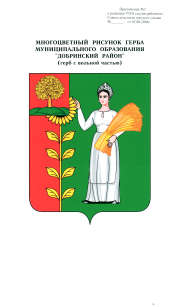 Р А С П О Р Я Ж Е Н И ЕГЛАВЫ АДМИНИСТРАЦИИ СЕЛЬСКОГО ПОСЕЛЕНИЯПЕТРОВСКИЙ СЕЛЬСОВЕТДобринского муниципального района Липецкой области                                Российской Федерации 30.05.2014г.                         п.свх.Петровский                                 № 23-рО  составе администрации пункта временного                                  размещения (ПВР) населения       В соответствии с Федеральным законом от 21 декабря 1994 № 68-ФЗ «О защите населения и территорий от чрезвычайных ситуаций природного и техногенного характера», постановлением Правительства Российской Федерации от 22.06.2004 № 303 «О порядке эвакуации населения, материальных и культурных ценностей в безопасные районы» и в целях обеспечения мероприятий по временному размещению пострадавшего населения на территории сельского поселения Петровский сельсовет при возникновении чрезвычайных ситуаций природного и техногенного характера, руководствуясь Уставом сельского поселения Петровский сельсовет :    1. Утвердить состав администрации пункта временного                                  размещения (ПВР) населения сельского поселения Петровский сельсовет  (приложение 1)    2.Утвердить структуру администрации пункта временного размещения (приложение 2)    3.Утвердить схему оповещения персонала администрации пункта временного размещения (приложение 3)    4.Утвердить схему управления и связи пункта временного размещения (приложение 4)    5.Утвердить план размещения пострадавшего населения в пункте временного размещения (приложение 5)    6 . Контроль за исполнением настоящего распоряжения оставляю за собой. Глава администрациисельского поселения Петровский сельсовет                                                С.Н.Колгин                                                                                                              Приложение№1к распоряжению главысельского поселения№ 16-р от 30.05.2014г.СОСТАВадминистрации пункта временного размещения (ПВР) населения1.Начальник ПВР – Исаева Е.А. – учитель филиала МБОУ СОШ п.свх.Петровский  2.Заместитель начальника ПВР–Рудакова Е.А.- специалист 1 разряда администрации сельского поселения Петровский сельсовет3.Группа встречи, приема и регистрации пострадавшего населения:- начальник группы – Панова Ольга Дмитриевна- учитель филиала МБОУ СОШ с.Верхняя Матренка в с.Средняя Матренка- работник группы – Панова Ольга Серафимовна – учитель МБОУ СОШ с.Нижняя Матренка- работник группы – Гелетей Лидия Алексеевна- техслужащая группы дошкольного образования4.Группа сопровождения и размещения пострадавшего населения:- начальник группы – Губернаторова Мария Даниловна- социальный работник ОБУ « ЦСЗН по Добринскому  району»- работник группы-  – Требунская Светлана Ивановна -техничка филиала МБОУ СОШ с.Верхняя Матренка в с.Средняя Матренка- работник группы – Пешкова Оксана Алексеевна –заведующая столовой филиала МБОУ СОШ с.Верхняя Матренка в с.Средняя Матренка5. Стол справок:- начальник стола – Крылова Валентина Ивановна директор МАУК «Петровский ПЦК»                                                                                                           - работник стола справок  - Зиброва Наталья Ивановна – заведующая библиотекой МАУК «Петровский ПЦК»                                                                                                      6.Медицинский пункт: - старший медицинского пункта – Нижегородова Надежда Дмитриевна-фельдшер фельдшерско-акушерского пункта- работник медицинского пункта – Зайцева Татьяна Петровна –медсестра Верхнематренского Дома-интерната7.Комната психологического обеспечения:- психолог –Чернышова Мария Сергеевна – учитель филиала МБОУ СОШ с.Верхняя  Матренкав с.Средняя Матренка8. Комната матери и ребенка:- старший комнаты матери и ребенка – Панова Людмила Алексеевна старший специалист 1 разряда администрации сельского поселения Петровский сельсовет- работник комнаты матери и ребенка – Дмитриева Елена Васильевна- техслужащая МАУК «Петровский ПЦК»9.Группа первоочередного жизнеобеспечения населения (ЖОН):Начальник группы – Гаршина Крестина Геннадьевна- бухгалтер МАУК «Петровский ПЦК»- работник группы – Гниломедова Валентина Леонидовна- продавец магазина «Мечта» ООО «Демшинский кооператор»- работник группы –Матыцина Ольга Николаевна  - «Почта России» Добринский почтамт», ОПС с.Средняя Матренка, заведующая почтой10. Группа охраны общественного порядка:- начальник группы – Соловьев Алексей Юрьевич – участковый уполномоченный ОМВД РФ по Добринскому району-  работник группы – Полянский Виктор Николаевич- временно не работающий, член Добровольной пожарной командыГлава администрациисельского поселения Петровский сельсовет                                            Н.А.ГущинаПриложение№2к распоряжению главысельского поселения№ 16-р от 30.05.2014г.	Структура
администрации пункта временного размещенияНачальник пункта временного размещения _________     Бабкина Н.И.                                                                               (подпись,         фамилия и инициалы)                                                                                                              Приложение№3к распоряжению главысельского поселения№ 16-р от 30.05.2014г.                                                            Схема оповещения персонала администрации пункта временного размещения                                                                                  Начальник пункта временного размещения ______                                                                                                              Приложение№4к распоряжению главысельского поселения№ 16-р от 30.05.2014г.Схема
управления и связи пункта временного размещения                            - оповещение по мобильной и проводной телефонной связиНачальник пункта временного размещения _______________________Н.И.Бабкина                                                                          (подпись, фамилия и инициалы)Приложение№5к распоряжению главысельского поселения№ 16-р от 30.05.2014г.ПЛАН РАЗМЕЩЕНИЯ ПОСТРАДАВШЕГО НАСЕЛЕНИЯ В ПУНКТЕ ВРЕМЕННОГО РАЗМЕЩЕНИЯАдрес: Липецкая область, Добринский район, с.Средняя Матренка, ул.Зеленая,д.24 (здание филиала МБОУ СОШ с.Верхняя Матренка в с.Средняя Матренка)На 1 этаже двухэтажного здания основная площадь 483,4 кв.м, вспомогательная- 650,2 кв.м., фундамент-ж/бетонные, материал стен кирпичные, имеется подвал 417 кв.м.,  горячее и холодное водоснабжение, газовое отопление, канализация